PANDUAN PENGGUNAAN SISTEMADMIN Perguruan TinggiKunjungi laman serdos.lldikti4.or.id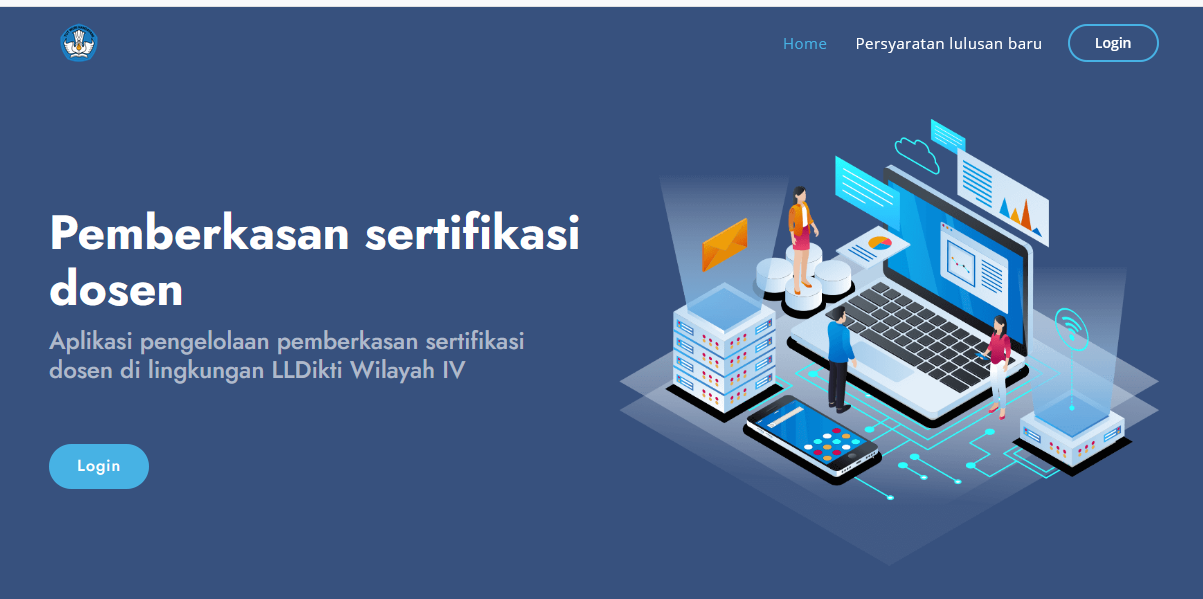 Klik tombol login untuk masuk ke dashboard pengelolaan berkas sertifikasi dosen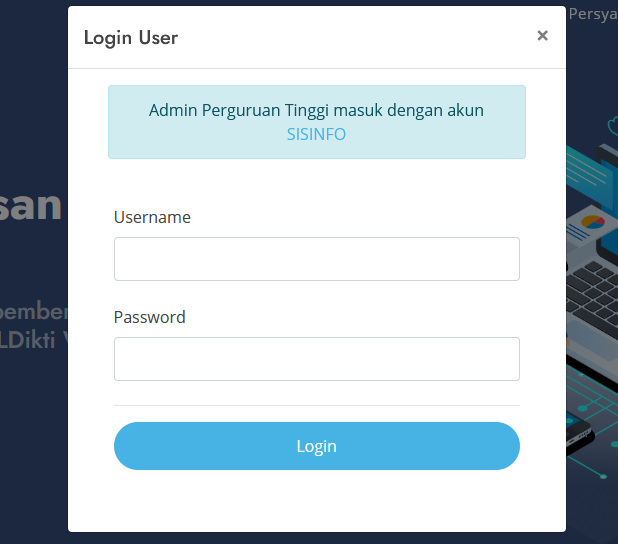 Admin perguruan tinggi dapat melakukan login menggunakan akun yang sudah di miliki di system sisinfo.lldikti4.or.id. setelah login maka akan diarahkan ke laman sebagai berikut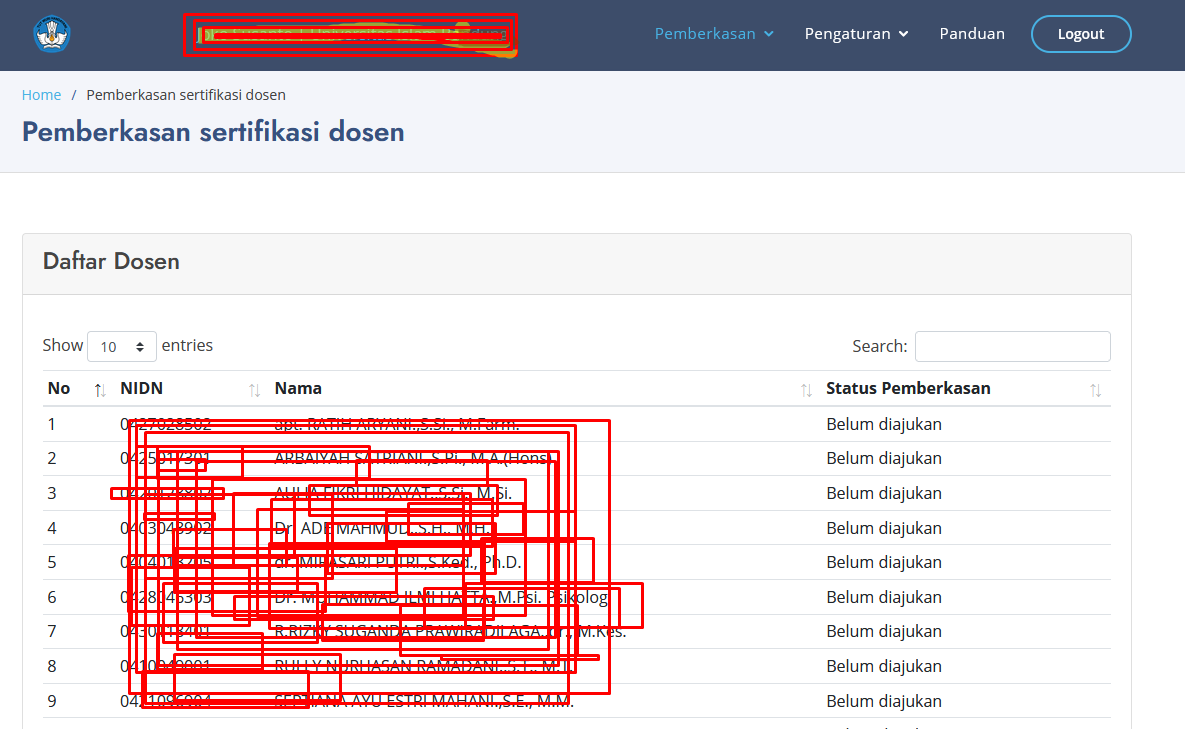 Pada laman dashboard di sajian daftar dosen yang lulus sertifikasi, untuk memulai pemberkasan silahkan klik menu pemberkasan, lalu klik pemberkasan baru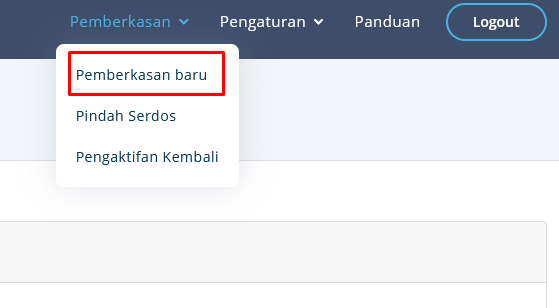 Maka akan di arahkan ke laman pemberkasan dosen, terdapat 3 tahapan untuk melakukan pemberkasanPengisian dataPenyampaian dokumenPengajuan berkasLaman pengisian data sebagai  berikut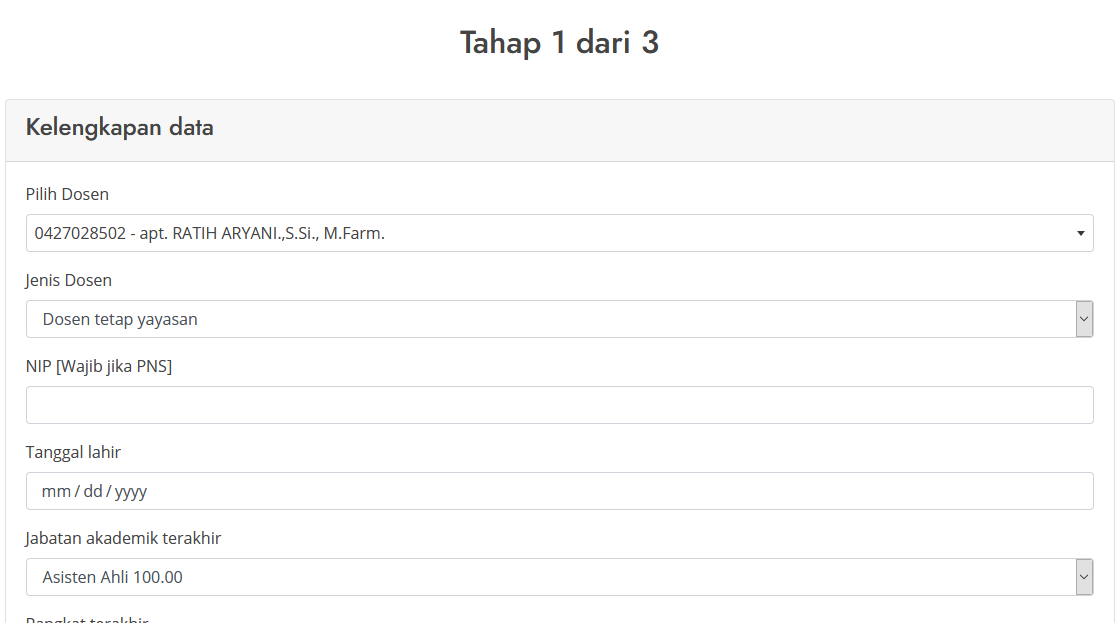 Silahkan lengkapi data sesui form isian yang diminta, jika sudah di isi klik tombol  di sudut kanan bawah, jika data isian benar atau lengkap maka akan muncul tombol  disamping tombol simpan, silakhan klik tombol tersebut maka aka di arahkan ke laman pengisian dokumen.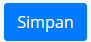 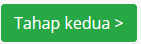 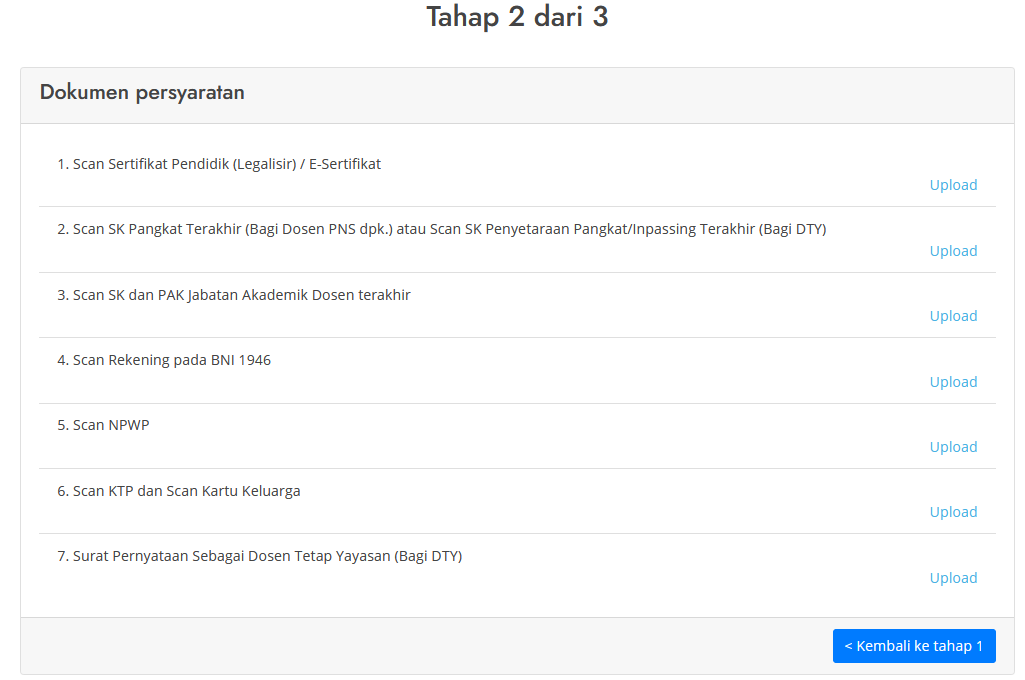 Silahkan upload dokumen sesuai persyaratan yang diminta, jika dokumen sudah lengkap semua makan di sudut kanan bawah aka nada tombol , file yang di upload harus dalam format jpg atau pdf.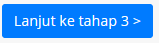 Selanjutnya silahkan klik tombol  maka akan  tampil laman sebagai berikut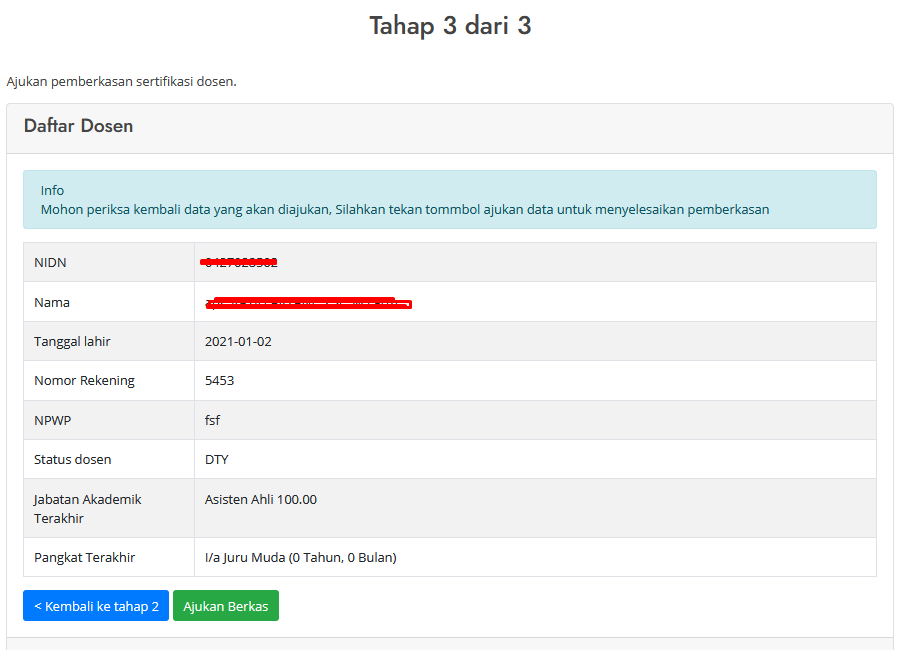 Untuk mengakhiri atau melakukan ajuan berkas silahkan klik tombol .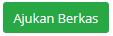 